ОБЩЕРОССИЙСКАЯ ОБЩЕСТВЕННАЯ ОРГАНИЗАЦИЯ «АССАМБЛЕЯ НАРОДОВ РОССИИ»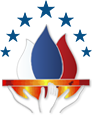 Россия, 125009, МоскваМалый Гнездниковский переулок, 12с4тел: +7 (495) 774-12-44, +7 (985) 774 12 44e-mail: info@anrussia.ru;http://anrussia.ru; http://ассамблеянародов.рф https://vk.com/club56887753; https://www.facebook.com/anrussia __________________________________ 12 июля 2018 г.* * *Пресс-релизАссамблея народов России отметит 20-летие Конгрессом народов в МосквеАссамблея народов России – крупнейшая общероссийская общественная организация – отметит свое 20-летие Конгрессом народов России, который пройдет 18-20 июля в российской столице. Ассамблея народов России создана 8 июля 1998 года в соответствии с Концепцией государственной национальной политики РФ, утвержденной Указом Президента РФ №909 от 15 июня 1996 года, как один из важнейших механизмов реализации национальной политики страны и объединяет представителей более 190 народов РФ. Сегодня это ведущая общественная организация с развитой сетью представительств в 78 регионах России. Ассамблея народов России играет значительную роль в сплочении российского общества и укреплении межнационального и межкультурного диалога. Организация призвана содействовать сохранению единства народа, его богатейшего духовного наследия, самобытных традиций и культур. Девиз Ассамблеи: «Дружба народов – единство России». Светлана Смирнова, председатель Совета Ассамблеи народов России, член Совета при Президенте Российской Федерации по межнациональным отношениям:– Создание Ассамблеи, ее деятельность, как ключевого игрока гражданского общества в сфере национальной политики, рождена исторической необходимостью. 20 лет стали периодом становления, накопления опыта, развития и укрепления с нашей помощью деловых отношений между многочисленными национально-культурными объединениями и органами государственной власти и местного самоуправления. Всестороннее сотрудничество позволяет  Ассамблее народов России  вносить свой вклад в укрепление дружбы народов и единства нации. С 2013 года Ассамблея народов России значительно расширила международную деятельность и взяла старт на евразийскую интеграцию. Приоритетной задачей стало создание Ассамблеи народов Евразии, которая учреждена в мае 2017 года представителями 67 стран на съезде в Москве.К юбилею организации приурочен ряд крупных событий в Москве. 11 июля в МИА «Россия сегодня» состоялась торжественная церемония гашения художественного маркированного конверта, посвященного 20-летию Ассамблеи народов России. Тираж – 1 млн экземпляров – доступен в любом почтовом отделении России. С 18 по 20 июля в Москве состоится Конгресс народов России. Ожидается около 800 гостей из 85 регионов России и 30 зарубежных стран. Уже подтвердили свое участие: представители Администрации Президента, МИД России, Госдумы, Совета Федерации, ФАДН России, Правительства Москвы, Общественной палаты, Россотрудничества, Союзного государства России и Беларуси, главы регионов России, Ассамблеи народа Казахстана, Ассамблеи народа Киргизии, других крупнейших национальных объединений стран СНГ, члены Генерального совета Ассамблеи народов Евразии, общественные и политические деятели, эксперты и журналисты.Мероприятия пройдут в Общественной палате РФ, здании Правительства Москвы на Новом Арбате, в гостинице Измайлово-Дельта. Программа Конгресса народов России опубликована по ссылке:  http://anrussia.ru/programma-kongressa. Аккредитация СМИПредставителям СМИ для работы на Генеральной Ассамблее народов Евразии (19 июля) и мероприятиях Конгресса народов России (18-20) июля необходима аккредитация. Аккредитацию СМИ проводит Медиа-центр Ассамблеи народов Евразии до 17.00 МСК (вторник) 17 июля 2018 года. Контакты для СМИ: media@eurasia-assembly.org, тел. +7-903-791-18-15 Любовь Ёлкина, руководитель Медиа-центра Ассамблеи народов Евразии. В списке на аккредитацию указать: ФИО, СМИ, должность, контактный телефон и e-mail, перечень фото и видео оборудования. Проход осуществляется по паспорту и пресс-карте, подтверждающей принадлежность журналиста к СМИ. Дополнительная информация* * *В программе Конгресса народов РоссииМероприятия организованы при поддержке Совета при Президенте Российской Федерации по межнациональным отношениям, Фонда Президентских грантов, Департамента национальной политики и межрегиональных связей Москвы, Федерального агентства по делам национальностей, Комитета Государственной Думы РФ по делам национальностей, Общественной палаты РФ.18 июля, среда – Общественная палата РФ (Миусская площадь 7с1):09.00-10.00 Регистрация участников Конгресса и СМИ (фойе ОП РФ, 1-й этаж)10.00-19.00 Общероссийская научно-практическая конференция «Моя Россия – единство народов. Организация деятельности сети ресурсных центров в сфере национальных отношений» в формате проектных семинаров, круглых столов, мастер-классов и дискуссий по организации деятельности сети ресурсных центров в сфере национальных отношений (весь день)10.00-19.00 Общероссийский молодежный форум «МЫ-РОССИЯНЕ», Громатикополо Дина Савельевна, председатель Молодежной Ассамблеи народов России «МЫ-РОССИЯНЕ» (весь день)10.00-11.30 Круглый стол «Роль институтов гражданского общества в реализации Стратегии государственной национальной политики Российской Федерации» (зал общественных мероприятий, 5 этаж), члены Совета при Президенте Российской Федерации по межнациональным отношениям Зорин Владимир Юрьевич, Дискин Иосиф Евгеньевич10.00-13.30 Проектный семинар «Стратегия развития Ассамблеи народов России» (зал Совета, 1-й этаж), Смирнова Светлана Константиновна, Председатель Совета Ассамблеи народов России, член Совета при Президенте Российской Федерации по межнациональным отношениям11.00-12.00 Дискуссионная площадка для молодых лидеров «Механизмы формирования и укрепления гражданской идентичности» (зал общественных мероприятий, 4-й этаж), Айказ Микаелян, ведущий консультант ФАДН 11.45-13.30 Круглый стол «Деятельность ресурсных центров в сфере национальных отношений» (зал общественных мероприятий, 5 этаж)12.00-13.30 О роли Молодежной Ассамблеи народов России в реализации Стратегии государственной национальной политики и молодежной политики Российской Федерации (зал общественных мероприятий, 4-й этаж)12.00-13.30 Пресс-конференция организаторов Евразийского литературного фестиваля «Итоги 2018 и планы 2019-2020 Всероссийского и Евразийского литературных фестивалей – общественной инициативы и международного просветительского проекта, который объединил литературные фестивали России и Евразии», дискуссия (большой конференц-зал, 1-й этаж)16.00-17.30 Обучающий семинар «Взаимодействие СМИ и гражданского общества в реализации стратегии государственной национальной политики» (зал общественных мероприятий, 1-й этаж) Лянге Маргарита, председатель Гильдии межэтнической журналистики19 июля, четверг – Правительство Москвы (Новый Арбат 36, правый вход):8.00-9.00 Регистрация участников Конгресса, проход СМИ (фойе, 1-й этаж)9.00-10.30 Презентация проектов – победителей Всероссийского Конкурса лучших практик в сфере национальных отношений (зал Олимп, 1-й этаж)10.30-12.00 Дискуссионная площадка «Добровольчество в сфере национальных отношений» (зал заседаний, сектор Т)11.00-11.45 Регистрация участников Генеральной Ассамблеи народов Евразии, проход СМИ (фойе сектора ABC, 1-ый этаж)12.00-15.00 Внеочередная Генеральная Ассамблея народов Евразии с участием представителей 30 стран, членов Совета Ассамблеи народов России, представителей федеральных и региональных органов власти РФ, российских дипломатов, послов ряда государств (конференц-зал, сектор АВС, отдельная регистрация, аккредитация)16.30-19.00 Торжественное заседание «Дружба народов – единство России», посвященное 20-летию Ассамблеи народов России, с концертной программой и официальной церемонией награждения (большой концертный зал Правительства Москвы на Новом Арбате)20 июля, пятница – Гостиница Измайлово-Дельта (Измайловское шоссе, 71к4):09.00-12.00 Общероссийская научно-практическая конференция «Моя Россия - единство народов. Организация деятельности сети ресурсных центров в сфере национальных отношений», подведение итогов (конференц-зал)09.00-12.00 Общероссийский молодежный форум «МЫ-РОССИЯНЕ», подведение итогов (конференц-зал)Молодежная Ассамблея народов РоссииОбщероссийское общественное движение Молодежная Ассамблея народов России «МЫ-РОССИЯНЕ» является молодежным крылом Ассамблеи народов России. Молодежная Ассамблея народов России работает с 2000 года, когда в столице Удмуртской Республики городе Ижевске был проведен первый общероссийский форум «МЫ-РОССИЯНЕ». Официальную регистрацию Движение получило 17 августа 2010 года.Молодежная ассамблея народов России способствует укреплению межэтнического согласия, как в больших городах, так и в самых маленьких селах  России. С 2000 года Молодежная Ассамблея «МЫ-РОССИЯНЕ» совместно с Общероссийской общественной организацией «Ассамблея народов России» проводит различные мероприятия и проекты, направленные на гармонизацию межнациональных отношений в стране, сохранение и развитие культур и традиций народов России, воспитание у молодежи чувства патриотизма и гордости за свою страну, обеспечение диалога между лидерами молодёжных организаций разных национальностей и вероисповедования с целью укрепления российской государственности. В состав организации входят представители общероссийских и региональных национальных объединений, ведется совместная работа с национальными молодежными организациями, ВУЗами, молодежными лидерами по всей стране.Официальный сайт: http://my-rossiyane.ru О Всероссийском конкурсе лучших практик в сфере национальных отношений11 июля 2018 года названы победители Всероссийского конкурса лучших практик в сфере национальных отношений, организованного Ассамблеей народов России в партнерстве с Ресурсным центром в сфере национальных отношений. Проекты получат экспертную и организационную поддержку по дальнейшему продвижению и развитию. Презентация проектов – победителей Всероссийского Конкурса лучших практик в сфере национальных отношений состоится в четверг 19 июля с 9.00 до 10.30 в Правительстве Москвы (Новый Арбат,36, зал Олимп, 1-й этаж) в рамках второго дня работы Конгресса народов России, приуроченного к 20-летию Ассамблеи народов России.Среди победителей: "Славянский ход" ("Общество русской культуры", Югра),  всероссийский проект "Кунак" (Чеченский государственный педагогический университет), передача "По соседству" (канал "Можга", Удмуртия), с фестиваль национальной кухни "Этнокухня-2018" (Федеральная национально-культурная автономия марийцев России).  В списке лучших проектов: "Этника-Крым" (Севастопольский филиал РЭУ имени Плеханова), "По следам государевых ямщиков" ("Потомки государевых ямщиков", Якутск), "Новодвинск как колыбель поморской варежки!" (Народная студии "Нить Ариадны", Архангельск), открытый детский творческий конкурс "Соцветие" (Малоярославецкий музейно-выставочный центр им. И.А.Солдатенкова, Калужская область), "Билингва. О практиках формирования двуязычия в современной городской среде" (Всеудмуртская ассоциация "Удмурт кенеш").Специальной премией отмечены проекты свердловского Управления культуры и молодежной политики, проекты администрации Барнаула.Помимо презентации проектов, победители конкурса станут участниками Общероссийской научно-практической конференции «Моя Россия – единство народов. Организация деятельности сети ресурсных центров в сфере национальных отношений», работа которой продлится все три дня Конгресса народов России в Москве с 18 по 20 июля.Список победителей опубликован на официальном сайте: http://ресурсныйцентр-анр.рф О Евразийском литературном фестивалеЕвразийский литературный фестиваль – общественная инициатива и международный просветительский проект, который объединил литературные фестивали России и Евразии – проводится ежегодно с 2016 года. Организаторами выступают Ассамблея народов России (Общероссийская общественная организация), «ЛиФФт» (фонд содействия развитию культурных проектов народов Евразии), с 2017 года в числе организаторов – Ассамблея народов Евразии (международный союз неправительственных организаций). В жюри фестиваля – литераторы из России, Казахстана, Монголии, Абхазии, Германии, Франции и Беларуси.Пресс-конференция организаторов Евразийского литературного фестиваля по итогам 2018 и планам 2019-2020 состоится в среду 18 июля с 12.00 до 13.30 в Общественной палате РФ (Миусская площадь 7с1, большой конференц-зал, 1-й этаж) в рамках первого дня работы Конгресса народов России, приуроченного к 20-летию Ассамблеи народов России. Также на пресс-конференции будет объявлено об учреждении новой международной литературной премии «Золотой пегас», которая может присуждаться в любом жанре, но только в одной номинации – «Образ будущего человека».  Евразийский литературный фестиваль 2018 в Сочи – это четыре дня праздника и межкультурного обмена: 170 участников, 27 стран, 50 регионов России, двухдневный литературный форум, 11 литературных мастер-классов – от поэзии до драматургии, 8 круглых столов с участием писателей, критиков, издателей, библиотекарей, журналистов и экспертов книжного маркетинга, 13 российских и 6 евразийских номинаций, 37 российских и 12 серебряных медалистов Евразии, 2 главные награды – Золотая медаль Всероссийского литературного фестиваля и Золотая медаль Евразийского литературного фестиваля, уникальные выставки, книжные ярмарки, презентации книг, литературные чтения, благотворительные акции.Официальная информация опубликована на сайте Ассамблеи народов Евразии: http://eurasia-assembly.org/literaryfest, фотогалерея: https://literaryfest.photo.    Каким будет следующий Евразийский литературный фестиваль, расскажут участники пресс-конференции 18 июля в Общественной палате РФ: – Абдуганиев Назиржон, заместитель Председателя Совета, председатель исполкома Ассамблеи народов России –  Полякова Ирина, руководитель Департамента по проектной деятельности Ассамблеи народов Евразии – Альмухаметова Маргарита, президент Фонда содействия развитию культурных проектов народов Евразии ЛиФФт– Айгистов Александр, президент Общенационального союза некоммерческих организаций (Союз НКО)Также в пресс-конференции примут участие: писатель Варис Елчиев (Азербайджан) – лауреат Евразийского литературного фестиваля 2018 (Золотая медаль Евразии), поэт Николай Шамсутдинов (Россия) – лауреат Российского литературного фестиваля 2018 (Золотая медаль России), сопредседатели Литературного Совета Ассамблеи народов Евразии, Азербайджана, Белоруссии, Абхазии, Австрии.Приглашены представители Правительства Тюменской области в Москве, министерства культуры и туризма Азербайджанской Республики в Российской Федерации.Контакты для СМИ: media@eurasia-assembly.org, тел. +7-903-791-18-15 Любовь Ёлкина, руководитель Медиа-центра Ассамблеи народов Евразии.